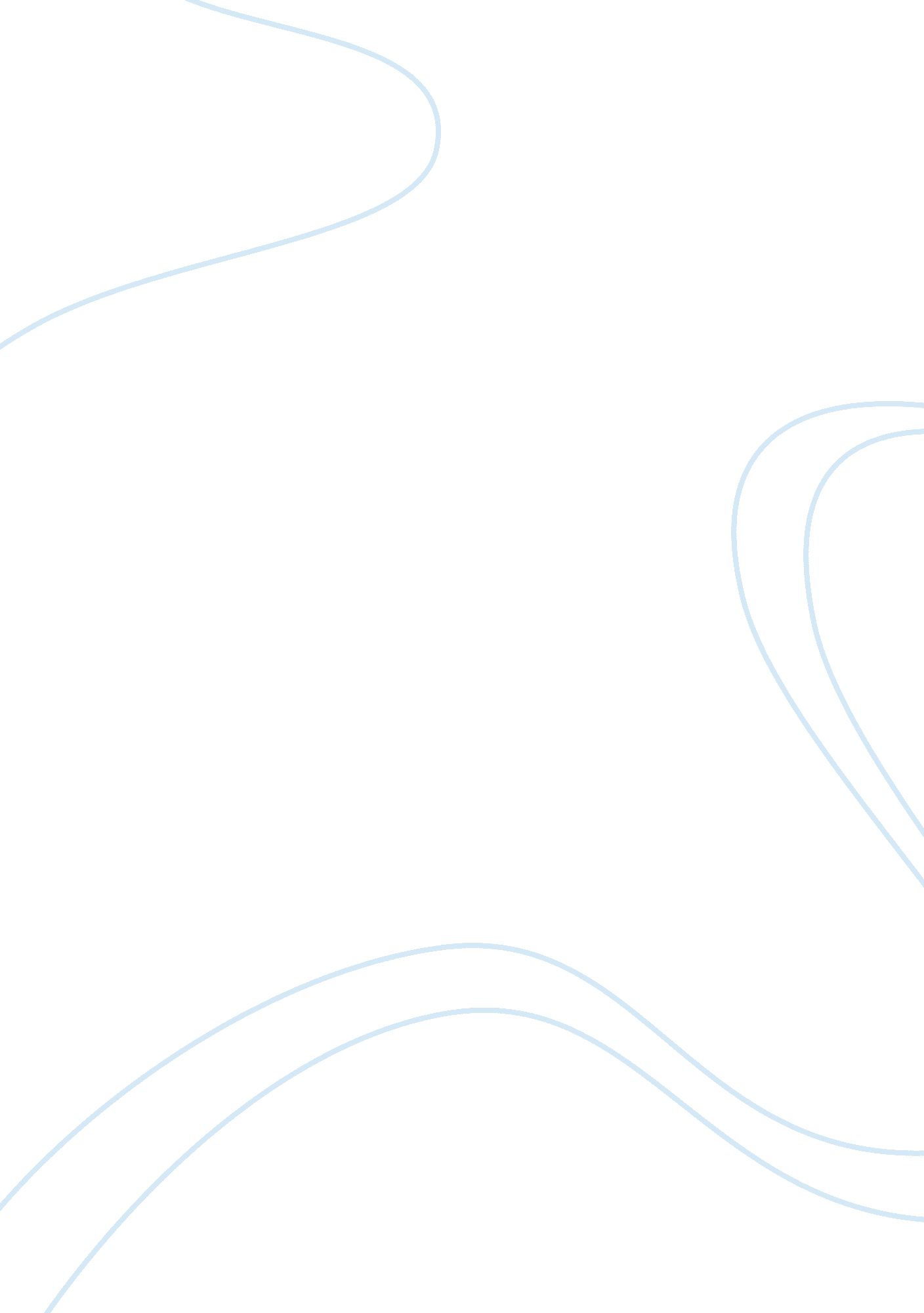 Auditory spatial perception without visionHealth & Medicine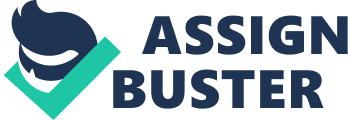 Introduction Our sense of vision provides us with the most detailed information about the spatial configuration of our environment. This visual dominance stems in part from the brain receiving high-resolution spatial information directly from the retina that is coded topographically throughout the visual pathway. While other modalities extract spatial information in a similar manner (e. g., tactile, vestibular, and proprioceptive modalities), they are body-centric and do not provide reliable information beyond personal and peripersonal space (i. e., beyond the reach of any limb). However, there are exceptions to this rule, such as when using sensory-substitution devices to translate visual information into tactile input that can be perceived, for instance, on either the tongue or the back (e. g., Bach-y-Rita et al., 1969 ; Chebat et al., 2007 ). The auditory system, like the visual system, also provides relevant spatial information regarding more distant regions of space. Localization information, however, is based on the detection and interpretation of auditory spatial cues that vary in their usefulness (for reviews, see Middlebrooks and Green, 1991 ; Schnupp et al., 2010 ). Consequently, vision has often been thought to be essential for many aspects of spatial cognition and perception, and it has been often suggested that the absence of visual input might constitute a significant detriment to the ability to form accurate spatial representations. Two opposing views have emerged from early experimental findings (for review, see Rauschecker, 1995 ). The first view provides support for a perceptual deficit hypothesis whereby in the absence of visual input, individuals may develop cognitive spatial deficits in other sensory modalities ( Axelrod, 1959 ; Jones, 1975 ). This hypothesis was supported by a large body of animal work that illustrated the importance of visual feedback in auditory spatial learning ( Knudsen, 1985 ; King et al., 1988 ; Withington-Wray et al., 1990 ; Knudsen et al., 1991 ; Heffner and Heffner, 1992 ) and for the normal development of acoustic spatial maps in the superior colliculus ( Knudsen, 1988 ; Withington, 1992 ; King and Carlile, 1993 ). The opposing point of view supports a sensory compensation hypothesis whereby blind individuals develop exceptional perceptual abilities within their remaining sensory modalities to compensate for the visual loss ( Rice, 1970 ; Miller, 1992 ). Pre-existing anecdotal support comes from, among others, both Denis Diderot (1749) in his Lettre sur les Aveugles and William James who dedicated a full chapter to this question in his 19th-century essay “ The Principles of Psychology” ( James, 1890 ). Experimental support was also provided by several animal ( Rauschecker and Korte, 1993 ; King and Parsons, 1999 ) and human ( Niemeyer and Starlinger, 1981 ; Muchnik et al., 1991 ) studies that reported enhanced sound localization abilities following prolonged visual deprivation. Subsequent studies provided evidence that corroborated the compensation hypothesis by demonstrating superior spatial hearing abilities in early blind individuals ( Lessard et al., 1998 ; Röder et al., 1999 ; Leclerc et al., 2000 ; see also Voss et al., 2010 for a review), and supported the view that blind individuals can develop heightened abilities in their remaining sensory abilities. This hypothesis further gained traction with the growing body of evidence showing that these enhanced spatial hearing abilities are subserved by crossmodal plasticity (for reviews, see Collignon et al., 2009 ; Voss and Zatorre, 2012 ). Spatial hearing tasks have been shown to elicit significant activation within the visual cortex of early blind individuals ( Weeks et al., 2000 ; Gougoux et al., 2005 ; Renier et al., 2010 ; Collignon et al., 2011 ), and individual localization abilities have been shown to strongly correlate with the magnitude of visual cortex activity ( Gougoux et al., 2005 ; Voss et al., 2008 , 2011 ). How auditory input comes to be processed in the visual cortex of the blind remains unclear, however, there is a growing body of animal tracer ( Falchier et al., 2002 , 2010 ; Clavagnier et al., 2004 ) and neuroimaging evidence ( Klinge et al., 2010 ; Collignon et al., 2011 , 2013 ) suggesting that corticocortical pathways between auditory and visual cortices may underlie the crossmodal processing. Despite this body of evidence supporting the compensation hypothesis, a clearer picture emerges when we take a closer look at the specific conditions under which enhanced spatial hearing abilities are observed. Dimensions of Space Our spatial environment can be divided into distinct dimensions. With regards to spatial hearing, it is typically divided into the horizontal, vertical, and depth planes. The most studied dimension is the horizontal plane, likely due in part to its relevance for aurally localizing objects for navigation and wayfinding purposes. In the horizontal plane, the blind have been shown to possess similar spatial hearing abilities to the sighted in the frontal hemifield (e. g., within the region approximately overlapping the visual field). In contrast, however, the blind display more accurate localization in peripheral auditory space, particularly for sound sources straddling the interaural axis ( Röder et al., 1999 ; Voss et al., 2004 ; Desprès et al., 2005 ). A seminal study identified a marked difference in spatial hearing ability between early blind and sighted individuals when having to localize sounds under monaural listening conditions (e. g., with one ear occluded). Lessard et al. (1998) showed that the blind are significantly better at monaurally localizing sounds coming from sources ipsilateral to the occluded ear (see also Gougoux et al., 2005 ). This monaural superiority, combined with more accurate localization abilities in peripheral auditory space, point toward the better utilization of a specific set of localization cues by early blind individuals. Doucet et al. (2005) and Voss et al. (2011) , using distinct but complementary methodologies, showed that a higher sensitivity to spectral cues likely underpins the superior localization abilities of the early blind in the horizontal plane. Spectral cues result from the location-specific head-dependant filtering of the incoming sound by the outer ear ( Shaw, 1966 ). The resulting spectral profile is altered by the pinna in a manner that is specific to the direction of the incoming sound wave. While it has also been shown that the blind display higher sensitivity to binaural sound location cues compared to sighted individuals ( Nilsson and Schenkman, 2016 ), such cues are absent in monaural listening conditions and are not always reliable in peripheral auditory space ( Jin et al., 1999 ), suggesting that these binaural cues are unlikely to underlie the spatial hearing enhancements observed on the horizontal plane in blind individuals. The spectral cue hypothesis, however, is challenged by spatial hearing findings in the vertical plane. Although localization ability in the vertical plane is also believed to rest primarily on spectral cues ( Middlebrooks and Green, 1991 ; Blauert, 1997 ), early blind individuals have been shown to be worse than sighted individuals when localizing sound targets in the vertical mid-sagittal plane ( Zwiers et al., 2001 ; Lewald, 2002 ). Voss et al. (2015) recently attempted to resolve this discrepancy by comparing the ability of early blind individuals to localize sounds in both the horizontal and vertical plane. The results confirmed both sets of previous findings: on average, the blind are better at localizing sounds monaurally in the horizontal plane and display deficits when localizing in the vertical plane. The novel finding, however, was that performance in both tasks was inversely correlated for the blind: those who displayed the highest accuracy in the horizontal plane were also the ones with the largest deficit when localizing in the vertical plane. Such a correlation was not observed in sighted individuals. This finding not only argues against the idea of generalized auditory spatial perceptual enhancements in the blind, but also suggests the possibility of a trade-off in the localization proficiency between the two auditory spatial planes, such that learning to use monaural cues for localization in the horizontal plane comes at the expense of using them to localize in the vertical plane. What remains unclear, however, is why such a trade-off occurs. From an ecological perspective, the enhancements observed in the horizontal plane may result from their greater relevance for navigational and wayfinding tasks. With regards to underlying mechanisms, one potential explanation may stem from the type of spectral information that is being used for each specific plane. For instance, it has been previously argued that localization in the vertical plane relies primarily on spectral notch cues, whereas localization in the horizontal plane appears to depend on the analysis of covert spectral features. A reliable cue to estimate source elevation is provided by the center frequency of a spectrum notch, which has been shown to increase systematically from about 5 to 14 kHz with corresponding increases in elevation ( Hebrank and Wright, 1974 ; Bloom, 1977 ; Butler and Belendiuk, 1977 ). In contrast, it has been suggested that the most reliable spectral cue for determining horizontal position comes from covert peak analysis, which requires the comparison of spectral features across several source locations ( Musicant and Butler, 1984 ; Rogers and Butler, 1992 ). Furthermore, these cues have been shown to be particularly helpful for resolving source locations in peripheral auditory space ( Musicant and Butler, 1984 ; Humanski and Butler, 1988 ). It is, therefore, possible that blind individuals may have learned to place greater emphasis on the analysis of covert spectral cues given their importance for establishing horizontal source position, whereas sighted individuals may have learned to pay more attention to spectral notch cues for vertical localization. Auditory depth perception has not been as extensively studied as localization, but there are nonetheless some emerging trends (for a review, see Kolarik et al., 2016 ). Our ability to sense depth is essential for estimating the distance that separates us from auditory sources. When having to make relative depth judgments, early blind individuals have been shown to be more accurate that sighted individuals ( Voss et al., 2004 ), likely due to a better use of level and direct-to-reverberant ratio (DRR) auditory cues ( Kolarik et al., 2013a ). In contrast, the blind have been shown to be worse when having to perform absolute distance judgments (e. g., estimate the distance that separates the observer from the source; Wanet and Veraart, 1985 ; Kolarik et al., 2013b ). Why this discrepancy between relative and absolute judgments exists is not clear. In sighted individuals, the ability to accurately aurally perceive absolute depth is much poorer than the ability to localize sounds and to localize depth visually ( Loomis et al., 1998 ). Furthermore, the presence of visual cues has been shown to substantially improve auditory depth estimation accuracy ( Anderson and Zahorik, 2014 ). In the absence of vision, the ability to estimate the absolute depth of sound sources might be compromised due to the lack of visual calibration of auditory spatial representations. The ability to perform relative depth judgments, however, depends primarily on the comparison of auditory cues (level or DRR) and therefore is likely not compromised by the lack of visual feedback. Therefore, spatial inferences resulting from the processing of auditory cues might be less affected by visual loss than the development of auditory spatial maps. Evidence from echolocation studies, however, supports the idea the developing auditory spatial maps does not require visual input (for review, see Kolarik et al., 2014 ). Blind individuals often make use of these cues when navigating in unfamiliar environments by either passively listening to or actively creating reflecting sounds (e. g., by tapping a cane or making clicking noises). Research has shown that blind individuals are not only more sensitive to non-generated echo cues ( Dufour et al., 2005 ; Kolarik et al., 2013a ) but have also developed superior abilities to use self-generated sounds to localize objects in the environment ( Rice et al., 1965 ; Schenkman and Nilsson, 2010 , 2011 ). Frames of Reference An alternative perspective with which we can examine the role played by vision in spatial hearing is to examine the frame of reference that is best suited to or necessary to carry out a spatial hearing task. In spatial cognition research, a reference frame defines a means of representing the locations of entities in space. The two dominant reference frames are the allocentric and the egocentric frames of reference (for reviews, see Kosslyn, 1987 ; Paillard, 1991 ; Klatzky, 1998 ). Egocentric frames of reference use the body or body parts as the center of the environment, whereas allocentric frames of reference are centered on external objects or on the environment itself. Multiple reports in the spatial cognition literature have suggested that, in the absence of vision, individuals primarily rely on egocentric frames of reference to carry out spatial tasks ( Millar, 1994 ; Cattaneo et al., 2008 ; Coluccia et al., 2009 ; Corazzini et al., 2010 ; Pasqualotto and Proulx, 2012 ). Gori et al. (2014) were among the first to provide evidence of an allocentric deficit related to spatial hearing in the blind. Early blind individuals were shown to be severely impaired when having to perform an auditory spatial bisection task in the horizontal plane. Participants had to determine whether the spatial location of a third sound source was closer to one or the other of the first two presented sound source locations. This task requires a spatial judgment that might be more anchored to an allocentric frame of reference that depends on two external auditory landmarks. In contrast, more traditional sound localization tasks can be resolved by using an egocentric frame of reference, since subjects need no other reference point other than their own position in space. This allocentric spatial hearing deficit was subsequently confirmed by several follow-up studies in both blind adults and children ( Vercillo et al., 2015 , 2016 ), suggesting the existence of dichotomic spatial hearing abilities in the early blind that depend on the frame of reference that is best suited to carry out a spatial task. Interestingly, however, Vercillo et al. (2015) also showed that blind echolocators were not impaired when having to perform a spatial bisection task, which suggests that the development of echolocation abilities may improve auditory spatial representations or the use of allocentric frames of reference. Insights from Spatial Cognition Studies Support for an allocentric deficit in the early blind is provided by spatial cognition research. The majority of studies investigating the wayfinding and spatial navigation abilities of blind individuals, in particular, have provided consistent findings (for review, see Thinus-Blanc and Gaunet, 1997 ). For sighted individuals, wayfinding and spatial navigation have been shown to rely on both egocentric and allocentric frames of references ( Millar, 1994 ; Klatzky, 1998 ; Shelton and McNamara, 2001 ). It is estimated that about half the population spontaneously uses an egocentric frame of reference while the other half uses an allocentric frame of reference ( Iaria et al., 2003 ). While the early blind tend to perform tasks requiring an egocentric frame of reference as well as sighted controls ( Millar, 1994 ; Tinti et al., 2006 ; Fortin et al., 2008 ), they generally show difficulties when the use of an allocentric frame of reference is required ( Thinus-Blanc and Gaunet, 1997 ; Schmidt et al., 2013 ). Overall, the allocentric deficit observed in spatial hearing tasks is in good agreement with the findings available in the spatial cognition literature. It should be noted, however, that a recent review does provide arguments that cast doubt over the idea of a general allocentric deficit in the blind ( Schinazi et al., 2016 ), although these concerns apply primarily to contexts not related to spatial hearing. Insights from Blind Individuals with Early Visual Experience The study of the effects of late-onset of blindness may provide additional valuable information on the mechanisms that govern the development of spatial hearing in the absence of vision. The spatial hearing of late blind individuals’ was shaped by the unique combination of visual calibration during development and prolonged blindness in adulthood. The limited available evidence suggests that the spatial hearing abilities of late-blind individuals lie somewhere in between those of early blind and sighted individuals (for a review, see Voss, 2013 ). Unlike the early blind, there is little evidence to suggest that late blind individuals have enhanced spatial hearing abilities relative to sighted individuals. However, the evidence from studies assessing localization abilities in the horizontal plane suggests that late blind individuals may also make better use of spectral cues to localize in peripheral space ( Voss et al., 2004 ; Fieger et al., 2006 ). However, there is no evidence of enhanced monaural localization abilities in the late blind, suggesting that a different explanation likely underlies their ability to localize in peripheral space ( Voss et al., 2008 , 2011 ). Overall, it would seem that late-blind individuals do not benefit from many of the spatial hearing enhancements observed in the early blind, nor do they exhibit any perceptual deficits either (e. g., Finocchietti et al., 2015 ). Research into how late blind individuals localize sounds on the vertical plane and their performance on spatial bisection tasks is lacking and may provide a more complete picture of spatial hearing abilities in this population. A study by Pasqualotto et al. (2013) provided evidence that late-blind individuals employ an allocentric frame of reference when completing spatial tasks whereas early blind individuals employed an egocentric frame of reference. Deficits in using allocentric frames of reference to complete spatial tasks may not appear in late-blind individuals as they can encode spatial information through auditory channels while simultaneously benefitting from the calibration obtained via previous visual experience ( Ruggiero et al., 2009 ; Iachini et al., 2014 ). Conclusion and Future Directions A complex relationship exists between spatial hearing and vision. Early theories proposed that blind individuals could either develop superior spatial hearing abilities to compensate for visual loss or, in contrast, demonstrate spatial hearing deficits due to a lack of calibration from the visual system. Currently available evidence suggests that both propositions are likely true. Early blind individuals are as accurate, if not more accurate, than sighted individuals when having to localize sound sources on the horizontal plane but show deficits when localizing sound sources on the vertical plane or when estimating the absolute distance of auditory cues. In fact, recent evidence suggests a trade-off in the localization proficiency of early blind individuals between the horizontal and vertical planes ( Voss et al., 2015 ), such that the more accurate an individual is in one plane, the worse that same individual is in the other plane. Why this trade-off occurs remains unclear, but it might stem from the greater ecological benefit of being accurate in the horizontal plane. When spatial hearing tasks require the use of an egocentric frame of reference, early blind individuals display comparable or superior perceptual abilities. However, they display significant deficits when the use of an allocentric frame of reference is required (e. g., for a spatial bisection task). Evidence obtained with late-blind individuals suggests that while the presence of visual input early in life prevents the development of spatial hearing deficits, it also limits the emergence of perceptual enhancements. Several aspects of spatial hearing, however, remain to be investigated in the late blind. In particular, data is lacking concerning their ability to localize sounds in the vertical plane and to perform auditory spatial bisection tasks. Predictions can still nonetheless be made based on available evidence. For instance, a trade-off in localization proficiency between the horizontal and vertical planes would probably not be observed given that late-blind individuals do not exhibit better monaural localization abilities ( Voss et al., 2006 , 2008 , 2011 ). Similarly, based on the lack of evidence supporting allocentric deficits in the late blind ( Pasqualotto and Proulx, 2012 ), they should not show deficits when performing auditory spatial bisection tasks. Despite the evidence accumulated in recent years, it remains unclear to what extent the described perceptual consequences of early blindness translate to real-world settings. Most of the presented findings have been observed under experimental conditions with limited ecological validity. To properly ascertain the real-world abilities of individuals with complete blindness, there is a need to evaluate more ecologically relevant and useful metrics. The ability to track dynamic sounds in space, for instance, and the ability to localize sounds in noisy environments appear to be important elements to investigate. While a few studies have started to investigate these metrics ( Lewald, 2013 ; Finocchietti et al., 2015 ), it remains difficult, however, to draw any reliable conclusions given the limited amount of data available. Similarly, most spatial hearing experiments have been performed in anechoic environments, which are rarely found outside of the laboratory. As highlighted earlier, the fact that blind individuals are more sensitive to echoic cues ( Dufour et al., 2005 ) means that their performance on spatial hearing tasks in an echoic environment maybe enhanced compared to an anechoic environment. Although there is evidence that blind individuals can better extract speech information from noise more efficiently than sighted controls ( Rokem and Ahissar, 2009 ), their ability to localize sounds in the presence of background noise has not been thoroughly investigated. Blindfolding sighted subjects might put them at a disadvantage compared to blind individuals and also might artificially inflate the difference in performance between them. Tabry et al. (2013) showed that blindfolding reduces localization accuracy in sighted individuals, and this was particularly true for the horizontal plane (compared to the vertical plane) and when having to localize sounds via head pointing (compared to hand pointing). As such, great care should be taken when designing experimental procedures for assessing certain spatial dimensions to reduce the impact of methodologically induced biases on the results. Finally, the finding that short-term visual deprivation (as little as a few hours) in sighted individuals can improve auditory localization ( Lewald, 2007 ) is at odds with the lack of documented improvements observed in late-blind individuals ( Voss, 2013 ). While the spatial hearing benefit of transient visual deprivation is consistent with data investigating other sensory abilities ( Facchini and Aglioti, 2003 ; Landry et al., 2013 ; Pagé et al., 2016 ), it is currently the only study having looked at spatial hearing. Further studies are required to ascertain the underlying processes involved in spatial hearing enhancements caused by visual loss and to further our understanding of the effects of transient sensory deprivation. Authors Contributions The author confirms being the sole contributor of this work and approved it for publication. Conflict of Interest Statement The author declares that the research was conducted in the absence of any commercial or financial relationships that could be construed as a potential conflict of interest. References Anderson, P. W., and Zahorik, P. (2014). Auditory/visual distance estimation: accuracy and variability. Front. Psychol. 5: 1097. doi: 10. 3389/fpsyg. 2014. 01097 PubMed Abstract | CrossRef Full Text | Google Scholar Axelrod, S. (1959). Effect of Early Blindness: Performance of Blind and Sighted Children on Tactile and Auditory Tasks . New York, NY: American Foundation for the Blind. Google Scholar Bach-y-Rita, P., Collins, C. C., White, B., Saunders, F. A., Scadden, L., and Blomberg, R. (1969). A tactile vision substitution system. Am. J. Optom. Arch. Am. Acad. Optom. 46, 109–111. doi: 10. 1097/00006324-196902000-00005 CrossRef Full Text | Google Scholar Blauert, J. (1997). The Psychophysics of Human Sound Localization, Spatial Hearing . Cambridge, MA: MIT Press. Google Scholar Bloom, P. J. (1977). Creating source elevation illusions by spectral manipulation. J. Audio Eng. Soc. 25, 560–565. Google Scholar Butler, R. A., and Belendiuk, K. (1977). Spectral cues utilized in the localization of sound in the median sagittal plane. J. Acoust. Soc. Am. 61, 1264–1269. doi: 10. 1121/1. 381427 PubMed Abstract | CrossRef Full Text | Google Scholar Cattaneo, Z., Vecchi, T., Cornoldi, C., Mammarella, I., Bonino, D., Ricciardi, E., et al. (2008). Imagery and spatial processes in blindness and visual impairment. Neurosci. Biobehav. Rev. 8, 1346–1360. doi: 10. 1016/j. neubiorev. 2008. 05. 002 PubMed Abstract | CrossRef Full Text | Google Scholar Chebat, D. R., Rainville, C., Kupers, R., and Ptito, M. (2007). Tactile-’visual’ acuity of the tongue in early blind individuals. Neuroreport 18, 1901–1904. doi: 10. 1097/WNR. 0b013e3282f2a63 PubMed Abstract | CrossRef Full Text | Google Scholar Clavagnier, S., Falchier, A., and Kennedy, H. (2004). Long-distance feedback projections to area V1: implications for multisensory integration, spatial awareness, and visualconsciousness. Cogn. Affect. Behav. Neurosci. 4, 117–126. doi: 10. 3758/CABN. 4. 2. 117 PubMed Abstract | CrossRef Full Text | Google Scholar Collignon, O., Dormal, G., Albouy, G., Vandewalle, G., Voss, P., Phillips, C., et al. (2013). Impact of blindness onset on the functional organization and the connectivity of the occipital cortex. Brain 136, 2769–2783. doi: 10. 1093/brain/awt176 PubMed Abstract | CrossRef Full Text | Google Scholar Collignon, O., Vandewalle, G., Voss, P., Albouy, G., Charbonneau, G., Lassonde, M., et al. (2011). Functional specialization for auditory-spatial processing in the occipital cortex of congenitally blind humans. Proc. Natl. Acad. Sci. U. S. A. 108, 4435–4440. doi: 10. 1073/pnas. 1013928108 PubMed Abstract | CrossRef Full Text | Google Scholar Collignon, O., Voss, P., Lassonde, M., and Lepore, F. (2009). Cross-modal plasticity for the spatial processing of sounds in visually deprived subjects. Exp. Brain Res. 192, 343–358. doi: 10. 1007/s00221-008-1553-z PubMed Abstract | CrossRef Full Text | Google Scholar Coluccia, E., Mammarella, I. C., and Cornoldi, C. (2009). Centred egocentric, decentred egocentric, and allocentric spatial representations in the peripersonal space of congenital total blindness. Perception 38, 679–693. doi: 10. 1068/p5942 PubMed Abstract | CrossRef Full Text | Google Scholar Corazzini, L., Tinti, C., Schmidt, S., Mirandola, C., and Cornoldi, C. (2010). Developing spatial knowledge in the absence of vision: allocentric and egocentric representations generated by blind people when supported by auditory cues. Psychol. Belg. 50, 3–4. doi: 10. 5334/pb-50-3-4-327 CrossRef Full Text | Google Scholar Desprès, O., Candas, V., and Dufrour, A. (2005). Auditory compensation in myopic humans: involvement of binaural, monaural, or echo cues? Brain Res 1041, 56–65. doi: 10. 1016/j. brainres. 2005. 01. 101 PubMed Abstract | CrossRef Full Text | Google Scholar Diderot, D. (1749). Lettre sur les aveugles à l’usage de ceux qui voient. Doucet, M. E., Gagné, J. P., Leclerc, C., Lassonde, M., Guillemot, J. P., and Lepore, F. (2005). Blind subjects process auditory spectral cues more efficiently than sighted people. Exp. Brain Res. 160, 194–202. doi: 10. 1007/s00221-004-2000-4 PubMed Abstract | CrossRef Full Text | Google Scholar Dufour, A., Després, O., and Candas, V. (2005). Enhanced sensitivity to echo cues in blindsubjects. Exp. Brain Res. 165, 515–519. doi: 10. 1007/s00221-005-2329-3 PubMed Abstract | CrossRef Full Text | Google Scholar Facchini, S., and Aglioti, S. M. (2003). Short-term light deprivation increases tactile spatial acuity in humans. Neurology 60, 1998–1999. doi: 10. 1212/01. WNL. 0000068026. 15208. D0 PubMed Abstract | CrossRef Full Text | Google Scholar Falchier, A., Clavagnier, S., Barone, P., and Kennedy, H. (2002). Anatomical evidence of multimodal integration in primate striate cortex. J. Neurosci. 22, 5749–5759. Google Scholar Falchier, A., Schroeder, C. E., Hackett, T. A., Lakatos, P., Nascimento-Silva, S., Ulbert, I., et al. (2010). Projection from visual areas V2 and prostriata to caudal auditory cortex in the monkey. Cereb. Cortex 20, 1529–1538. doi: 10. 1093/cercor/bhp213 PubMed Abstract | CrossRef Full Text | Google Scholar Fieger, A., Röder, B., Teder-Sälejärvi, W., Hillyard, S. A., and Neville, H. J. (2006). Auditory spatial tuning in late-onset blindness in humans. J. Cogn. Neurosci. 18, 149–157. doi: 10. 1162/jocn. 2006. 18. 2. 149 PubMed Abstract | CrossRef Full Text | Google Scholar Finocchietti, S., Cappagli, G., and Gori, M. (2015). Encoding audio motion: spatial impairment in early blind individuals. Front. Psychol. 6: 1357. doi: 10. 3389/fpsyg. 2015. 01357 PubMed Abstract | CrossRef Full Text | Google Scholar Fortin, M., Voss, P., Lord, C., Lassonde, M., Pruessner, J., Saint-Amour, D., et al. (2008). Wayfinding in the blind: larger hippocampal volume and supranormal spatial navigation. Brain 131, 2995–3005. doi: 10. 1093/brain/awn250 PubMed Abstract | CrossRef Full Text | Google Scholar Gori, M., Sandini, G., Martinoli, C., and Burr, D. C. (2014). Impairment of auditory spatial localization in congenitally blind human subjects. Brain 137, 288–293. doi: 10. 1093/brain/awt311 PubMed Abstract | CrossRef Full Text | Google Scholar Gougoux, F., Zatorre, R. J., Lassonde, M., Voss, P., and Lepore, F. (2005). A functional neuroimaging study of sound localization: visual cortex activity predicts performance in early-blind individuals. PLoS Biol. 3: e27. doi: 10. 1371/journal. pbio. 0030027 PubMed Abstract | CrossRef Full Text | Google Scholar Hebrank, J., and Wright, D. (1974). Spectral cues used in the localization of sound sources on the median plane. J. Acoust. Soc. Am. 56, 1829–1834. doi: 10. 1121/1. 1903520 CrossRef Full Text | Google Scholar Heffner, R. S., and Heffner, H. E. (1992). Hearing and sound localization in blind mole rats (Spalax ehrenbergi). Hear. Res. 1992, 206–216. doi: 10. 1016/0378-5955(92)90188-S CrossRef Full Text | Google Scholar Humanski, R. A., and Butler, R. A. (1988). The contribution of near and far ear toward of sound in the sagittal plane. J. Acoust. Soc. Am. 83, 2300–2310. doi: 10. 1121/1. 396361 PubMed Abstract | CrossRef Full Text | Google Scholar Iachini, T., Ruggiero, G., and Ruotolo, F. (2014). Does blindness affect egocentric and allocentric frames of reference in small and large scale spaces? Behav. Brain Res. 273, 73–81. doi: 10. 1016/j. bbr. 2014. 07. 032 PubMed Abstract | CrossRef Full Text | Google Scholar Iaria, G., Petrides, M., Dagher, A., Pike, B., and Bohbot, V. D. (2003). Cognitive strategies dependent on the hippocampus and caudate nucleus in human navigation: variability and change with practice. J. Neurosci. 23, 5945–5952. PubMed Abstract | Google Scholar James, W. (1890). Principles of Psychology , Vol. 1. New York, NY: Henry Holt and Company. Google Scholar Jin, C. T., Corderoy, A., Carlile, S., and van Schaik, A. (1999). “ Spectral cues in human sound localization,” in Neural Information Processing Systems 12 , eds S. A. Solla, T. K. Leeen, and K. R. Muller (Cambridge, MA: MIT press), 768–774. Google Scholar Jones, B. (1975). Spatial perception in the blind. Br. J. Psychol. 66, 461–472. doi: 10. 1111/j. 2044-8295. 1975. tb01481. x CrossRef Full Text | Google Scholar King, A. J., and Carlile, S. (1993). Changes induced in the representation of auditory space in the superior colliculus by rearing ferrets with binocular eyelid suture. Exp. Brain Res. 94, 444–455. doi: 10. 1007/BF00230202 PubMed Abstract | CrossRef Full Text | Google Scholar King, A. J., Hutchings, M. E., Moore, D. R., and Blakemore, C. (1988). Developmental plasticity in the visual and auditory representations in the mammalian superior colliculus. Nature 332, 73–76. doi: 10. 1038/332073a0 PubMed Abstract | CrossRef Full Text | Google Scholar King, A. J., and Parsons, C. H. (1999). Improved auditory spatial acuity in visually deprived ferrets. Eur. J. Neurosci. 11, 3945–3956. doi: 10. 1046/j. 1460-9568. 1999. 00821. x PubMed Abstract | CrossRef Full Text | Google Scholar Klatzky, R. L. (1998). Allocentric and egocentric spatial representations: definitions, distinctions, and interconnections. Spat. Cogn. 1404, 1–17. doi: 10. 1007/3-540-69342-4_1 CrossRef Full Text | Google Scholar Klinge, C., Eippert, F., Röder, B., and Büchel, C. (2010). Corticocortical connections mediate primary visual cortex responses to auditory stimulation in the blind. J. Neurosci. 30, 12798–12805. doi: 10. 1523/JNEUROSCI. 2384-10. 2010 PubMed Abstract | CrossRef Full Text | Google Scholar Knudsen, E. I. (1985). Experience alters the spatial tuning of auditory units in the optic tectum during a sensitive period in the barn owl. J. Neurosci. 5, 3094–3109. PubMed Abstract | Google Scholar Knudsen, E. I. (1988). Early blindness results in a degraded auditory map of space in the optic tectum of the barn owl. Proc. Natl. Acad. Sci. U. S. A. 85, 6211–6214. doi: 10. 1073/pnas. 85. 16. 6211 PubMed Abstract | CrossRef Full Text | Google Scholar Knudsen, E. I., Esterly, S. D., and du Lac, S. (1991). Stretched and upside-down maps of auditory space in the optic tectum of blind-reared owls; acoustic basis and behavioural correlates. J. Neurosci. 11, 1727–1747. Google Scholar Kolarik, A. J., Cirstea, S., and Pardhan, S. (2013a). Evidence for enhanced discrimination of virtual auditory distance among blind listeners using level and direct-to-reverberant cues. Exp. Brain Res. 224, 623–633. doi: 10. 1007/s00221-012-3340-0 PubMed Abstract | CrossRef Full Text | Google Scholar Kolarik, A. J., Cirstea, S., Pardhan, S., and Moore, B. C. J. (2013b). An assessment of virtual auditory distance judgments among blind and sighted listeners. Proc. Meet. Acoust. 19, 050043. doi: 10. 1121/1. 4799570 CrossRef Full Text | Google Scholar Kolarik, A. J., Cirstea, S., Pardhan, S., and Moore, B. C. (2014). A summary of research investigating echolocation abilities of blind and sighted humans. Hear. Res. 310, 60–68. doi: 10. 1016/j. heares. 2014. 01. 010 PubMed Abstract | CrossRef Full Text | Google Scholar Kolarik, A. J., Moore, B. C., Zahorik, P., Cirstea, S., and Pardhan, S. (2016). Auditory distance perception in humans: a review of cues, development, neuronal bases, and effects of sensory loss. Atten. Percept. Psychophys. 2016, 373–395. doi: 10. 3758/s13414-015-1015-1 PubMed Abstract | CrossRef Full Text | Google Scholar Kosslyn, S. M. (1987). Seeing and imagining in the cerebral hemispheres: a computational analysis. Psychol. Rev. 94, 148–175. doi: 10. 1037/0033-295X. 94. 2. 148 CrossRef Full Text | Google Scholar Landry, S. P., Shiller, D. M., and Champoux, F. (2013). Short-term visual deprivation improves the perception of harmonicity. J. Exp. Psychol. Hum. Percept. Perform. 39, 1503–1507. doi: 10. 1037/a0034015 PubMed Abstract | CrossRef Full Text | Google Scholar Leclerc, C., Saint-Amour, D., Lavoie, M. E., Lassonde, M., and Lepore, F. (2000). Brain functional reorganization in early blind humans revealed by auditory event-related potentials. Neuroreport 11, 545–550. doi: 10. 1097/00001756-200002280-00024 PubMed Abstract | CrossRef Full Text | Google Scholar Lessard, N., Paré, M., Lepore, F., and Lassonde, M. (1998). Early-blind human subjects localize sound sources better than sighted subjects. Nature 395, 278–280. doi: 10. 1038/26228 PubMed Abstract | CrossRef Full Text | Google Scholar Lewald, J. (2002). Vertical sound localization in blind humans. Neuropsychologia 40, 1868–1872. doi: 10. 1016/S0028-3932(02)00071-4 CrossRef Full Text | Google Scholar Lewald, J. (2007). More accurate sound localization induced by short-term light deprivation. Neuropsychologia 45, 1215–1222. doi: 10. 1016/j. neuropsychologia. 2006. 10. 006 PubMed Abstract | CrossRef Full Text | Google Scholar Lewald, J. (2013). Exceptional ability of blind humans to hear sound motion: implications for the. (emergence)of auditory space. Neuropsychologia 51, 181–186. doi: 10. 1016/j. neuropsychologia. 2012. 11. 017 PubMed Abstract | CrossRef Full Text | Google Scholar Loomis, J. M., Klatzky, R. L., Philbeck, J. W., and Golledge, R. G. (1998). Assessing auditory distance perception using perceptually directed action. Percept. Psychophys. 60, 966–980. doi: 10. 3758/BF03211932 PubMed Abstract | CrossRef Full Text | Google Scholar Middlebrooks, J. C., and Green, D. M. (1991). Sound localization by human listeners. Annu. Rev. Psychol. 42, 135–159. doi: 10. 1146/annurev. ps. 42. 020191. 001031 CrossRef Full Text | Google Scholar Millar, S. (1994). Understanding and Representing Space. Theory and Evidence From Studies with Blind and Sighted Children. Oxford: Clarendon Press. Google Scholar Miller, L. (1992). Diderot reconsidered: visual impairment and auditory compensation. J. Vis. Impair. Blind. 86, 206–210. Google Scholar Muchnik, C., Efrati, M., Nemeth, E., Malin, M., and Hildesheimer, M. (1991). Central auditory skills in blind and sighted subjects. Scand. Audiol. 20, 19–23. doi: 10. 3109/01050399109070785 CrossRef Full Text | Google Scholar Musicant, A. D., and Butler, R. A. (1984). The psychophysical basis of monaural localization. Hear. Res. 14, 185–190. doi: 10. 1016/0378-5955(84)90017-0 PubMed Abstract | CrossRef Full Text | Google Scholar Niemeyer, W., and Starlinger, I. (1981). Do the blind hear better? Investigations on auditory processing in congenital or early acquired blindness. I. Peripheral functions. Audiology 20, 503–509. doi: 10. 3109/00206098109072718 CrossRef Full Text | Google Scholar Nilsson, M. E., and Schenkman, B. N. (2016). Blind people are more sensitive than sighted people to binaural sound-location cues, particularly inter-aural level differences. Hear. Res. 332, 223–232. doi: 10. 1016/j. heares. 2015. 09. 012 PubMed Abstract | CrossRef Full Text | Google Scholar Pagé, S., Sharp, A., Landry, S. P., and Champoux, F. (2016). Short-term visual deprivation can enhance spatial release from masking. Neurosci. Lett. 628, 167–170. doi: 10. 1016/j. neulet. 2016. 06. 033 PubMed Abstract | CrossRef Full Text | Google Scholar Paillard, J. (1991). Brain and space. Oxford: Oxford science publications. Google Scholar Pasqualotto, A., and Proulx, M. J. (2012). The role of visual experience for the neural basis of spatial cognition. Neurosci. Biobehav. Rev. 36, 1179–1187. doi: 10. 1016/j. neubiorev. 2012. 01. 008 PubMed Abstract | CrossRef Full Text | Google Scholar Pasqualotto, A., Spiller, M. J., Jansari, A. S., and Proulx, M. J. (2013). Visual experience facilitates allocentric spatial representation. Behav. Brain Res. 236, 175–179. doi: 10. 1016/j. bbr. 2012. 08. 042 PubMed Abstract | CrossRef Full Text | Google Scholar Rauschecker, J. P. (1995). Compensatory plasticity and sensory substitution in the cerebral cortex. Trends Neurosci. 18, 36–43. doi: 10. 1016/0166-2236(95)93948-W PubMed Abstract | CrossRef Full Text | Google Scholar Rauschecker, J. P., and Korte, M. (1993). Auditory compensation for early blindness in cat cerebral cortex. J. Neurosci. 13, 4538–4548. Google Scholar Renier, L. A., Anurova, I., De Volder, A. G., Carlson, S., VanMeter, J., and Rauschecker, J. P. (2010). Preserved functional specialization for spatial processing in the middleoccipital gyrus of the early blind. Neuron 68, 138–148. doi: 10. 1016/j. neuron. 2010. 09. 021 PubMed Abstract | CrossRef Full Text | Google Scholar Rice, C. E. (1970). Early blindness, early experience and perceptual enhancement. Am. Found. Blind Res. Bull. 22, 1–22. doi: 10. 3758/s13414-011-0160-4 PubMed Abstract | CrossRef Full Text | Google Scholar Rice, C. E., Feinstein, S. H., Schusterman, R. J. (1965). Echo-detection ability of the blind: size and distance factors. J. Exp. Psychol 70, 246–251. PubMed Abstract | Google Scholar Röder, B., Teder-Sälejärvi, W., Sterr, A., Rösler, F., and Hillyard, S. A. (1999). Improved auditory spatial tuning in blind humans. Nature 1999, 162–166. doi: 10. 1038/22106 PubMed Abstract | CrossRef Full Text | Google Scholar Rogers, M. E., and Butler, R. A. (1992). The linkage between stimulus frequency and covert peak areas as it relates to monaural localization. Percept. Psychophys. 52, 536–546. doi: 10. 3758/BF03206715 PubMed Abstract | CrossRef Full Text | Google Scholar Rokem, A., and Ahissar, M. (2009). Interactions of cognitive and auditory abilities in congenitally blind individuals. Neuropsychologia 47, 843–848. doi: 10. 1016/j. neuropsychologia. 2008. 12. 017 PubMed Abstract | CrossRef Full Text | Google Scholar Ruggiero, G., Ruotolo, F., and Iachini, T. (2009). The role of vision in egocentric and allocentric spatial frames of reference. Cogn. Process. 10(Suppl. 2), S283–S285. doi: 10. 1007/s10339-009-0320-9 PubMed Abstract | CrossRef Full Text | Google Scholar Schenkman, B. N., and Nilsson, M. E. (2010). Human echolocation: blind and sighted persons’ability to detect sounds recorded in the presence of a reflecting object. Perception 39, 483–501. doi: 10. 1068/p6473 CrossRef Full Text | Google Scholar Schenkman, B. N., and Nilsson, M. E. (2011). Human echolocation: pitch versus loudness information. Perception 40, 840–852. doi: 10. 1068/p6898 PubMed Abstract | CrossRef Full Text | Google Scholar Schinazi, V. R., Thrash, T., and Chebat, D. R. (2016). Spatial navigation by congenitally blind individuals. Wiley Interdiscip. Rev. Cogn. Sci. 7, 37–58. doi: 10. 1002/wcs. 1375 PubMed Abstract | CrossRef Full Text | Google Scholar Schmidt, S., Tinti, C., Fantino, M., Mammarella, I. C., and Cornoldi, C. (2013). Spatial representations in blind people: the role of strategies and mobility skills. Acta Psychol (Amst) 142, 43–50. doi: 10. 1016/j. actpsy. 2012. 11. 010 PubMed Abstract | CrossRef Full Text | Google Scholar Schnupp, J., Nelken, I., and King, A. J. (2010). Auditory Neuroscience: Making Sense of Sound . Cambridge, MA: MIT Press. Google Scholar Shaw, E. A. G. (1966). Ear canal pressure generated by a free sound field. J. Acoust. Soc. Am. 39, 465–470. doi: 10. 1121/1. 1909913 CrossRef Full Text | Google Scholar Shelton, A. L., and McNamara, T. P. (2001). Systems of spatial reference in human memory. Cogn. Psychol. 43, 274–310. doi: 10. 1006/cogp. 2001. 0758 PubMed Abstract | CrossRef Full Text | Google Scholar Tabry, V., Zatorre, R. J., and Voss, P. (2013). The effect of blindfolding and of pointing method on sound localization. Front. Aud. Cogn. Neurosci. 4: 932. Thinus-Blanc, C., and Gaunet, F. (1997). Representation of space in blind persons: vision as a spatial sense? Psychol. Bull. 121, 20–42. doi: 10. 1037/0033-2909. 121. 1. 20 CrossRef Full Text | Google Scholar Tinti, C., Adenzato, M., Tamietto, M., and Cornoldi, C. (2006). Visual experience is not necessary for efficient survey spatial cognition: evidence from blindness. Q. J. Exp. Psychol. (Hove) 59, 1306–1328. doi: 10. 1080/17470210500214275 PubMed Abstract | CrossRef Full Text | Google Scholar Vercillo, T., Burr, D., and Gori, M. (2016). Early visual deprivation severely compromises the auditory sense of space in congenitally blind children. Dev. Psychol. 2016, 847–853. doi: 10. 1037/dev0000103 PubMed Abstract | CrossRef Full Text | Google Scholar Vercillo, T., Milne, J. L., Gori, M., and Goodale, M. A. (2015). Enhanced auditory spatial localization in blind echolocators. Neuropsychologia 2015, 35–40. doi: 10. 1016/j. neuropsychologia. 2014. 12. 001 PubMed Abstract | CrossRef Full Text | Google Scholar Voss, P. (2013). Sensitive and critical periods in visual sensory deprivation. Front. Psychol. 4: 664. doi: 10. 3389/fpsyg. 2013. 00664 PubMed Abstract | CrossRef Full Text | Google Scholar Voss, P., Collignon, O., Lassonde, M., and Lepore, F. (2010). Adaptation to sensory loss. Wiley Interdiscip. Rev. Cogn. Sci. 2010, 308–328. doi: 10. 1002/wcs. 13 PubMed Abstract | CrossRef Full Text | Google Scholar Voss, P., Gougoux, F., Lassonde, M., Zatorre, R. J., and Lepore, F. (2006). A PET study during auditory localization by late-onset blind individuals. Neuroreport 17, 383–388. doi: 10. 1097/01. wnr. 0000204983. 21748. 2d PubMed Abstract | CrossRef Full Text | Google Scholar Voss, P., Gougoux, F., Zatorre, R. J., Lassonde, M., and Lepore, F. (2008). Diffenrential occipital responses in early and late blind individuals during a sound-source discrimination task. Neuroimage 40, 746–758. doi: 10. 1016/j. neuroimage. 2007. 12. 020 PubMed Abstract | CrossRef Full Text | Google Scholar Voss, P., Lassonde, M., Gougoux, F., Fortin, M., Guillemot, J. P., and Lepore, F. (2004). Early- and late-onset blind individuals show supra-normal auditory abilities in far-space. Curr. Biol. 14, 1734–1738. doi: 10. 1016/j. cub. 2004. 09. 051 PubMed Abstract | CrossRef Full Text | Google Scholar Voss, P., Lepore, F., Gougoux, F., and Zatorre, R. J. (2011). Relevance of spectral cues for auditory spatial processing in the occipital cortex of the blind. Front. Psychol. 2: 48. doi: 10. 3389/fpsyg. 2011. 00048 PubMed Abstract | CrossRef Full Text | Google Scholar Voss, P., Tabry, V., and Zatorre, R. J. (2015). Trade-off in the sound localization abilities of early blind individuals between the horizontal and vertical planes. J. Neurosci. 35, 6051–6056. doi: 10. 1523/JNEUROSCI. 4544-14. 2015 PubMed Abstract | CrossRef Full Text | Google Scholar Voss, P., and Zatorre, R. J. (2012). Organization and reorganization of sensory-deprived cortex. Curr. Biol. 2012, R168–R173. doi: 10. 1016/j. cub. 2012. 01. 030 PubMed Abstract | CrossRef Full Text | Google Scholar Wanet, M. C., and Veraart, C. (1985). Processing of auditory information by the blind in spatial localization tasks. Percept. Psychophys. 1985, 91–96. doi: 10. 3758/BF03202929 CrossRef Full Text | Google Scholar Weeks, R., Horwitz, B., Aziz-Sultan, A., Tian, B., Wessinger, C. M., Cohen, L. G., et al. (2000). A positron emission tomographic study of auditory localization in the congenitally blind. J. Neurosci. 20, 2664–2672. Withington, D. J. (1992). The effect of binocular eyelid suture on auditory responses in the guinea-pig superior colliculus. Neurosci. Lett. 1992, 153–156. doi: 10. 1016/0304-3940(92)90037-8 PubMed Abstract | CrossRef Full Text | Google Scholar Withington-Wray, D. J., Binns, K. E., and Keating, M. J. (1990). The maturation of the superior collicular map of auditory space in the guinea pig is disrupted by developmental visual deprivation. Eur. J. Neurosci. 1990, 682–692. doi: 10. 1111/j. 1460-9568. 1990. tb00458. x CrossRef Full Text | Google Scholar Zwiers, M. P., Van Opstal, A. J., and Cruysberg, J. R. M. (2001). A spatial hearing deficit in early blind individuals. J. Neurosci. 21, RC142. 